Γιορτή της μητέρας 2020Γεια σας παιδιά,Η Κυριακή, 10 Μαΐου 2020, είναι μία ιδιαίτερη ημέρα, γιατί είναι αφιερωμένη στο πιο αγαπημένο μας πρόσωπο, τη μητέρα μας, που μας έφερε στη ζωή και μας αγαπά ακούραστα. Να θυμηθούμε λοιπόν, να ευχηθούμε στη μαμά μας «χρόνια πολλά» και να της δείξουμε πόσο πολύ την αγαπάμε με μία καλή πράξη. Μια σφιχτή αγκαλιά, ένα φιλί, ένα λουλούδι, μία καρτούλα, ή ένα τηλεφώνημα είναι για κάθε μαμά το καλύτερο δώρο από τα παιδιά της.  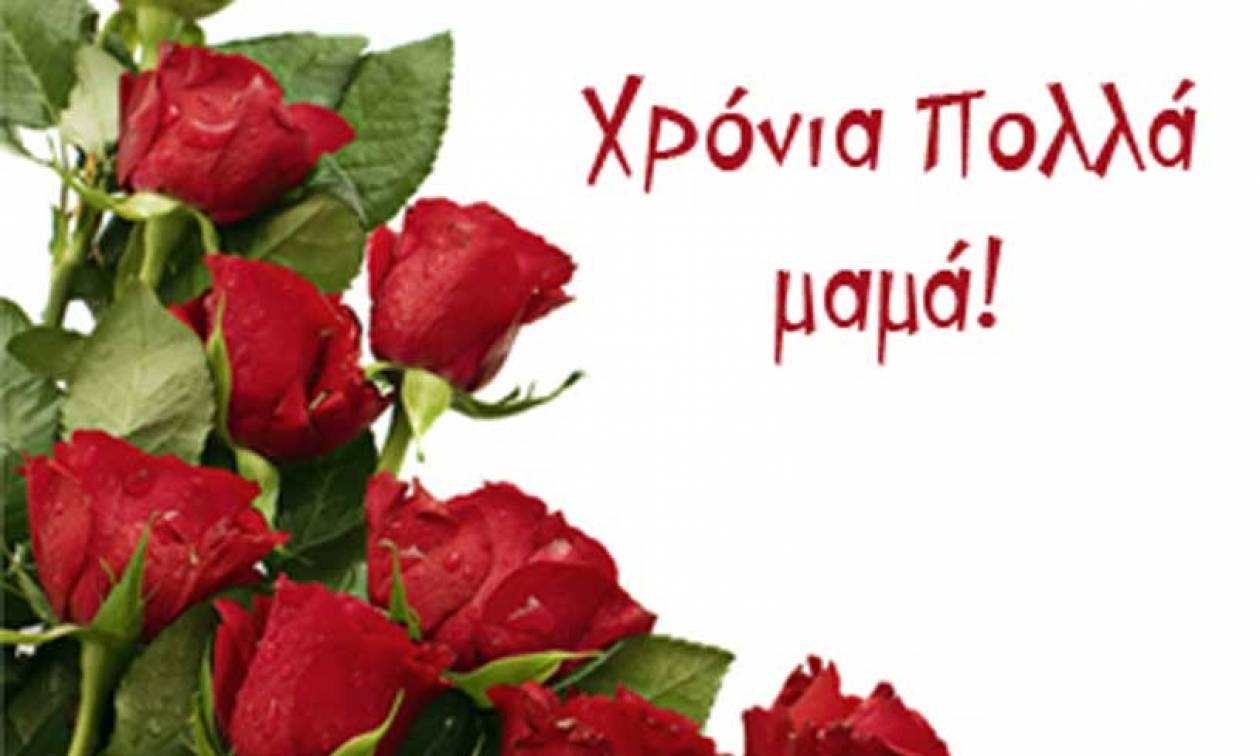 Η γιορτή της Μητέρας γιορτάζεται στην Ελλάδα κάθε χρόνο τη δεύτερη Κυριακή του μήνα Μάη, είναι κινητή εορτή (δεν έχει σταθερή ημερομηνία), όπως και η γιορτή του πατέρα (την τρίτη Κυριακή του Ιουνίου). Η γιορτή της Μητέρας ή αλλιώς «Παγκόσμια Ημέρα της Μητέρας» είναι μία παγκόσμια μέρα εορτασμού της μητρότητας, δηλαδή σε όλες τις χώρες του κόσμου τιμάμε τις μανάδες. Βέβαια, η μέρα αυτή είναι συμβολική και απλά μας θυμίσει πόσο σημαντική είναι για μας η μητέρα μας. Επίσης, πρέπει να τιμάμε και να αγαπάμε τους γονείς μας κάθε μέρα του έτους, γιατί βρίσκονται πάντα στο πλευρό μας με αγάπη και στοργή. Βάλε σε κύκλο την ημέρα που γιορτάζεται η γιορτή της Μητέρας!Δευτέρα,   Τρίτη,   Τετάρτη,   Πέμπτη,   Παρασκευή,   Σάββατο,   Κυριακή…………………………………………………………………………………………..Αντέγραψε τις ευχές για τη γιορτή της Μητέρας! Χρόνια πολλά μαμά! Σε ευχαριστώ που είσαι……………………………………………………………………………πάντα δίπλα μου και με φροντίζεις!…………………………………………………………………………………Σ’ αγαπώ πολύ!!!…………………………………………………………………………………Ζωγράφισε το τριαντάφυλλο στο αγαπημένο χρώμα της μαμάς σου και φτιάξε μια κάρτα με ευχές γι’ αυτήν!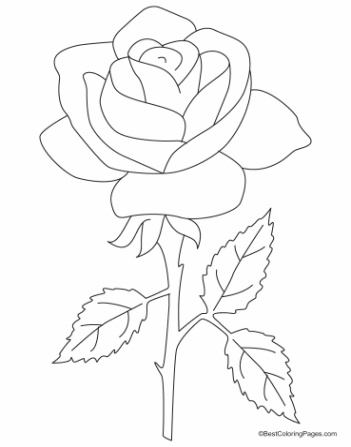 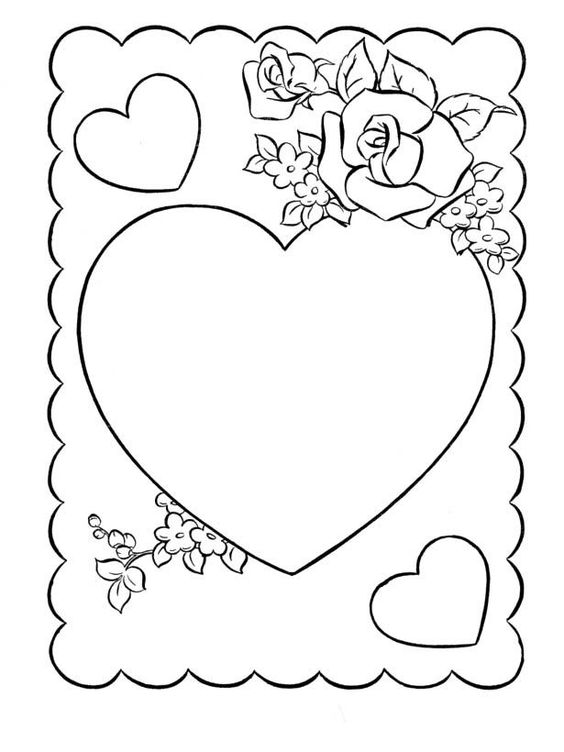 